PROGRAMMES SAISON 2017 SEASON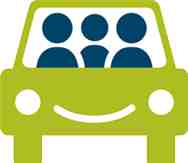 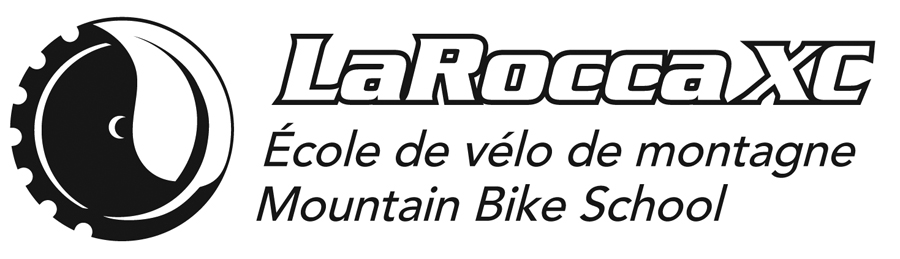 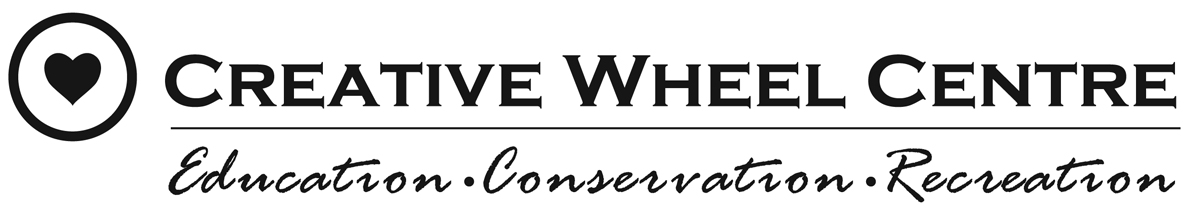 ADRESSE: 327 route principale, Val-des-Monts, QC J8N 4B7Tous les frais sont non remboursables, sauf avec un certificat d'un médecin. S.V.P. écrire de façon lisible au cas d’une urgence. Une décharge de responsabilité doit être signée avant de vous aventurer au Centre. / All fees are non-refundable except with a physician’s certificate. Please write clearly in case of an emergency. Liability waivers must be signed prior to riding at the Centre.Nom/Name:		                               	             				D.D.N./D.O.B.:		                               Age:Nom/Name:		                               	             				D.D.N./D.O.B.:		                              Age:Nom/Name:		                               	               		 		D.D.N./D.O.B.:	                      	             Age:Adresse/Address:								        Ville/City:Postal code:				       email:Tel. H)#:	                                                           Tel. Cel)#:      		                           Tel. W)#:    		                            ext.Contact d’urgence / Emergency contact:              					Relationship:Tel. H)#: 							            Tel. Cel)#:		Any medical concerns/past injuries/allergies?    	IRONWOOD FAMILY                      Per Child $75 + taxes ($86.23)        Per Parent $99+ taxes ($113.83)         TEAM EQUUS RETREAT (Bilingue)       Weekend #1   2 Juin/June 2nd      Weekend #2   9 Juin/June 9th                   $175+ taxes ($201.21)ACTIVE LIFESTYLE MEMBERSHIP        Per Child $75 + taxes ($86.23)       Adult $99+ taxes ($113.83)          Senior $65+ taxes ($74.73)TEAM EQUUS SPRING PROGRAM       Starts April 10th or mid session       $175 + taxes ($201.21) *get a discount on the TEquus Retreat.KIDS & TEENS SUMMER CAMP PROGRAMS	(Rock Paper Scissor, Pebble, Boulder Duke of Edinburgh)Wk  #1 /June 26     Wk #2 /July 3     Wk #3/July 10    Wk #4/July 17    Wk #5/July 24    Week #6/July 31    RPS #7/Aug 14    Wk #8/Aug 21    Wk #9/Aug 28 1st week $350 + taxes ($402.40)                  2nd week less 15% off + taxes ($341.48)              3rd week less 30% + taxes ($281.69) GUIDED TOURS & CUSTOM PROGRAMS 	(Coaching, Private/Group coaching)		            CALL FOR MORE INFORMATION AUTRES / OTHER PROGRAMS   		                      Price subject to vary/Prix sujet à varier – APPELLEZ POUR PLUS D’INFORMATIONName of program: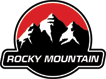  ROCKY MOUNTAIN Location vélo de montagne / Mountain bike rental (Lease to purchase option. Inquire with us!) ½ Day $25 + taxes ($28.74)            Day $35 + taxes ($40.24)          Weekend $59 + taxes ($67.84)METHOD OF PAYMENT / RESERVATION (post dated cheques option available). Cheque(s)                     MASTER CARD, VISA                      CASH	                    AUTRESCard #:								                                 Expiry date: Name of cardholder in print: 					                                Signature:THANK YOU FOR YOUR PATRONAGE – MERCI POUR VOTRE PARRAINAGE.